Сумська міська радаVІІ СКЛИКАННЯ LXXIV СЕСІЯРІШЕННЯвід 20 травня 2020 року № 6845-МРм. СумиЗ метою захисту прав Сумської міської об’єднаної територіальної громади на землі комунальної власності, ураховуючи повноваження, надані органам місцевого самоврядування з питань розпорядження землями територіальних громад, відповідно до статей 142, 143 Конституції України, статей 16, 26, 60 Закону України «Про місцеве самоврядування в Україні», статті 12, пункту 21 розділу Х «Перехідні положення» Земельного кодексу України, керуючись статтею 25 Закону України «Про місцеве самоврядування в Україні», Сумська міська рада ВИРІШИЛА:1. Підтримати та направити звернення до Прем’єр-міністра України, Міністра розвитку економіки, торгівлі та сільського господарства України, Голови Державної служби України з питань геодезії, картографії та кадастру, Генерального прокурора щодо протиправних дій Головного управління Держгеокадастру України в Сумській області.2. Департаменту комунікацій та інформаційної політики Сумської міської ради (Кохан А.І.) оприлюднити дане рішення на офіційному вебсайті Сумської міської ради. 3. Організацію виконання даного рішення покласти на секретаря Сумської міської ради Баранова А.В.Сумський міський голова                                                                     О.М. ЛисенкоВиконавець: Клименко Ю.М.ЗверненняСумської міської ради VII скликання щодо протиправних дій Головного управління Держгеокадастру України в Сумській областіЗвертаємося до Вас від імені Сумської міської об’єднаної територіальної громади з приводу протиправних дій Головного управління Держгеокадастру України у Сумській області щодо розпорядження землями нашої територіальної громади.Згідно з наказом № 18-8331/16-20-СГ від 27.02.2020 Головне управління Держгеокадастру у Сумській області протиправно надало дозвіл на складання проекту землеустрою щодо відведення земельної ділянки на території Піщанської сільської ради, яка перебуває в складі Сумської міської об’єднаної територіальної громади відповідно до рішення Сумської міської ради від 24.04.2019 № 4989-МР «Про добровільне приєднання територіальних громад сіл Піщане, Верхнє Піщане, Загірське, Трохименкове, Житейське, Кирияківщина Піщанської сільської ради Ковпаківського району м. Суми до територіальної громади міста Суми Сумської міської ради», про яке добре відомо посадовим особам територіального органу Держгеокадастру у Сумській області.Прийняття цього наказу обгрунтовано рішенням Сумського окружного адміністративного суду по справі № 480/4359/19 від 15.01.2020, до участі в якій безпідставно не залучено Сумську міську раду як представницький орган Сумської міської об’єднаної територіальної громади (власника цих земельних ділянок), що є прямим порушенням статей 142, 143 Конституції України, статей 16, 26, 60 Закону України «Про місцеве самоврядування в Україні», статті 12, пункту 21 розділу Х «Перехідні положення» Земельного кодексу України.Предметом судового оскарження в цій справі був наказ Головного управління Держгеокадастру у Сумській області № 18-12792/16-19-СГ від 17.10.2019 про відмову в наданні дозволу на складання проекту землеустрою, який з незрозумілих причин навіть не оприлюднений на сайті «Публічна кадастрова карта України». Зі змісту рішення суду, оприлюдненого в Єдиному державному реєстрі судових рішень, вбачається, що підставою для відмови Головного управління Держгеокадастру у Сумській області було те, що Піщанська сільська рада на його запит не надала обґрунтованої та мотивованої відповіді щодо погодження або заперечення. Проте, Головне управління Держгеокадастру у Сумській області безпідставно зверталося до Піщанської сільської ради, оскільки рішенням Сумської міської ради від 24.04.2019 № 4990-МР «Про початок реорганізації Піщанської сільської ради шляхом приєднання до Сумської міської ради» розпочато процедуру реорганізації Піщанської сільської ради шляхом приєднання до Сумської міської ради; встановлено, що Сумська міська рада є правонаступником всього майна, прав та обов’язків Піщанської сільської ради. Про це рішення не могло бути невідомо Головному управлінню Держгеокадастру у Сумській області, оскільки воно, зокрема, оприлюднено на сайті Сумської міської ради і є загальнодоступним.Під час розгляду цієї справи в суді уповноваженими особами Головного управління Держгеокадастру у Сумській області, на нашу думку, умисно приховано докази перебування спірної земельної ділянки у власності Сумської міської об’єднаної територіальної громади, що призвело до незаконної передачі земельної ділянки з комунальної в приватну власність.Доказом обізнаності посадових осіб Головного управління Держгеокадастру у Сумській області про перебування Піщанської сільської ради в складі Сумської міської об’єднаної територіальної громади є наказ                                    № 18-12888/16-19-СГ від 17.10.2019, яким відмовлено в наданні дозволу на складання проекту землеустрою щодо відведення аналогічної земельної ділянки на території Піщанської сільської ради.Про свідоме нехтування вимогами закону з боку посадових осіб Головного управління Держгеокадастру у Сумській області свідчить також і те, що ними стосовно подібної земельної ділянки прийнято наказ № 18-13983/16-19-СГ про відмову в наданні дозволу на розроблення документації із землеустрою з посиланням на те, що бажана до відведення земельна ділянка відносилась до земель колективної власності КСП «Червоний партизан», розпорядження якими відповідно до пункту 21 розділу Х «Перехідні положення» Земельного кодексу України здійснює Сумська міська рада. Вказані положення Земельного кодексу України визначають, що земля, яка перебувала в колективній власності КСП «Червоний партизан» відповідно до державного акта від 14.08.1997 СМ № 0002 та в постійному користуванні відповідно до державного акта від 08.08.1997                   1-СМ №002681 перебуває в межах Сумської міської об’єднаної територіальної громади, є її власністю.На цей час земельні ділянки, щодо яких територіальним органом Держгеокадастру у Сумській області вчинено, на нашу думку, протиправні дії за схемою зазначеною вище, зареєстровані в Публічній кадастровій карті з такими кадастровими номерами: 5910191500:01:010:0056, 5910191500:01:010:0013, 5910191500:01:010:0053; 5910191500:01:010:0018, 5910191500:01:013:0081, 5910191500:01:013:0072, 5910191500:01:013:0070, 5910191500:01:013:0071, 5910191500:01:013:0069, 5910191500:01:009:0170.Також окремими наказами надано дозволи на складання проектів землеустрою, натомість кадастрові номери ще не присвоєні, один з яких                              № 18-2815/16-20-СГ від 23.01.2020.Окрім того, вищевказані земельні ділянки в більшості випадків накладаються на прибережну захисну смугу водного об’єкту, про що свідчить інформація з Публічної кадастрової карти.Проте, у зверненні наведені лише деякі факти, які вдалося самостійно виявити працівникам виконавчих органів Сумської міської ради.З огляду на викладене вважаємо, що прийняття Головним управлінням Держгеокадастру у Сумській області різних за змістом наказів свідчить про свідоме умисне намагання його посадових осіб разом з іншими особами протиправно заволодіти власністю Сумської міської об’єднаної територіальної громади поза її волею шляхом незаконної передачі земель з комунальної у приватну власність.У зв’язку з цим просимо невідкладно в межах повноважень:Призупинити протиправне затвердження Головним управлінням Держгеокадастру у Сумській області проектів землеустрою на земельні ділянки з такими кадастровими номерами: 5910191500:01:010:0056, 5910191500:01:010:0013, 5910191500:01:010:0053,5910191500:01:010:0018, 5910191500:01:013:0081, 5910191500:01:013:0072, 5910191500:01:013:0070, 5910191500:01:013:0071, 5910191500:01:013:0069, 5910191500:01:009:0170.Призначити службове розслідування протиправних дій керівництва Головного управління Держгеокадастру у Сумській області та неналежного виконанням ними своїх посадових обов’язків, що призвело до незаконного заволодіння власністю Сумської міської об’єднаної територіальної громади.Скасувати накази Головного управління Держгеокадастру у Сумській області, які стали підставою для формування земельних ділянок з такими кадастровими номерами: 5910191500:01:010:0056, 5910191500:01:010:0013, 5910191500:01:010:0053,5910191500:01:010:0018, 5910191500:01:013:0081, 5910191500:01:013:0072, 5910191500:01:013:0070, 5910191500:01:013:0071, 5910191500:01:013:0069, 5910191500:01:009:0170.Скасувати незаконну реєстрацію земельних ділянок з такими кадастровими номерами: 5910191500:01:010:0056, 5910191500:01:010:0013, 5910191500:01:010:0053,5910191500:01:010:0018, 5910191500:01:013:0081, 5910191500:01:013:0072, 5910191500:01:013:0070, 5910191500:01:013:0071, 5910191500:01:013:0069, 5910191500:01:009:0170.Скасувати наказ Головного управління Держгеокадастру у Сумській області № 18-2815/16-20-СГ від 23.01.2020.Провести службове розслідування по факту непрофесійного ставлення до виготовлення землевпорядної документації Сумською регіональною філією Державного підприємства «Центр Державного земельного кадастру» Держгеокадастру України, яке було розробником землевпорядної документації для формування вищезазначених земельних ділянок.Сумський міський голова						        О.М. ЛисенкоВиконавець: Клименко Ю.М.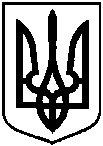 Про звернення до Прем’єр-міністра України, Міністра розвитку економіки, торгівлі та сільського господарства України, Голови Державної служби України з питань геодезії, картографії та кадастру, Генерального прокурора щодо протиправних дій Головного управління Держгеокадастру України в Сумській областіДодатокдо рішення Сумської міської ради «Про звернення до Прем’єр-міністра України, Міністра розвитку економіки, торгівлі та сільського господарства України, Голови Державної служби України з питань геодезії, картографії та кадастру, Генерального прокурора щодо протиправних дій Головного управління Держгеокадастру України в Сумській області»від 20 травня 2020 року № 6845-МРПрем’єр-міністру УкраїниД.А. ШмигалюМіністру розвитку економіки, торгівлі та сільського господарства УкраїниІ.Р. ПетрашкуГолові Державної служби України з питань геодезії, картографії та кадаструД.О. БашликуГенеральному прокуроруІ.В. Венедиктовій